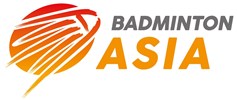 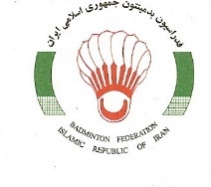 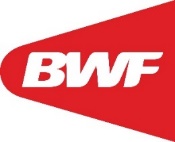 The 31st Iran Fajr International Challenge 202331st January – 5th February, 2023Iran Badminton Federation Sports HallEmail: info@iranbadminton.org, int.bad.tournaments@gmail.comAccommodation It is our honor to host you in the following official hotels for the 31st Iran Fajr International Challenge 2023 to be held on 31 January to 5 February 2023.Laleh International Hotel *****Address: Dr. Fatemi st., on the corner of Hijab st., Laleh International Hotel, Tehran, Iran (Distance: 500 meters from the Tournament Hall)Alborz Hotel ***Address:  No. 22, Vesal Shirazi st., Tehran, Iran (Distance: 1 kilometer from the Tournament Hall) Vernus Hotel*** Address: Keshavarz blvd., on the corner of Vernus st., Tehran, Iran (Distance: 400 meters from the Tournament Hall)  Cancellation Policy: Hotel bookings cab be cancelled 48 hours before the check-in date.Transfer from the hotels to the Hall Tournament: Since the distance of Laleh Hotel and Vernus Hotel are about 500 meters from the Hall venue, there will be no transfer from these two hotels. However, there will be transfer from Alborz Hotel to the Hall Tournament. Important Notes: *Please kindly note that the reservations should be done ONLY through the organizer of the tournament. ** Please kindly note that all participants of this tournament are required to ONLY settle in these official hotels due to the better arrangements of the issues related to the Covid-19 and transfer.*** Please kindly note that the cost of rooms should be paid upon arrival to the hotels in cash in USD and there is no other way for payment. Please complete this form and turn it back to Ms. Mina Karizi through int.bad.tournaments@gmail.com by 20 January 2023. There would be no guarantee for late requests.RoomCost (Including breakfast) (Per night)NotesSingle RoomUSD 45 Double Room USD 60 Studio for 3 personsUSD 80RoomCost (Including breakfast) (Per night)NotesTwin RoomUSD 30 ($ 15 per person)Studio (with a double or twin bed)USD 35 ($ 17.50.00 per person)Extra bed: $12 per nightRoomCost (Including breakfast) (Per night)NotesTwin RoomUSD 30Triple RoomUSD 40Quadruple RoomUSD 50Studio (with a double or twin bed)USD 60No.SurnameNameCountryDate & Time of ArrivalAirline and Flight No.HotelRoom TypeDate & Time of DepartureAirline and Flight No.